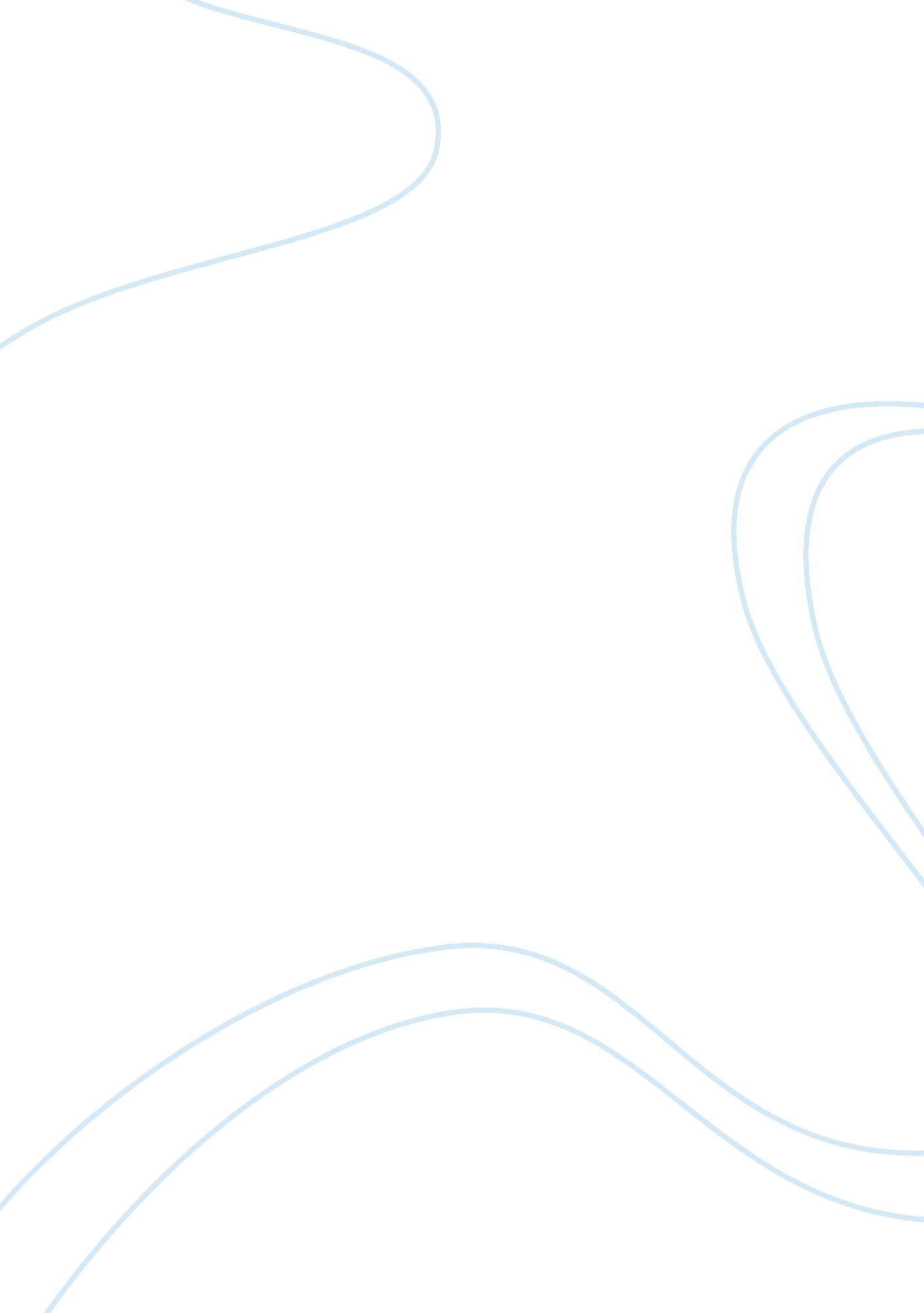 Band aids – college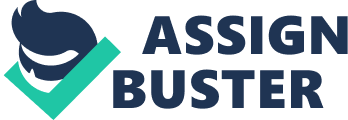 To inform my audience about the development of the Band-Aid and its spreading significance after WI. Introduction l. Attention Getter: Who hasn’t used a Band-Aid? It would be impossible not to in a world full poor Judgment, reckless behavior, and clumsiness. II. Speaker Credibility: I’m sure all of us can think of a time probably recently that you have needed a Band- Aid. Ill. Relevance to Your Audience: As someone who is a frequent user of Band-Aids, I have done research on the invention of the Band-Aid and will share it with you. V. Thesis Statement and preview of main points: One can probably not imagine how the world would have been without that comforting feeling of placing a Band-Aid your cut, scraps and blisters. Without Earl Dickson and the inspiration of his clumsy wife Josephine the Band-Aid may never have came to be. Earl Dickson invention made its real start on the battlefields of World War II and have now become so much more then Just a household product. Transition: Now that you know little more about the rise of the house hold product Band-Aid, I’d like to share with you the not so molly known man behind the senses of this great invention. Body l. Main Point 1: Earl Dickson invented the Band-Aid after coming home day after day to his young new wife Josephine with cuts all over her fingers that she was unable to tend to by herself. A. Supporting Point: Earl Dickson a cotton buyer for the company Johnson & Johnson, found it tedious and troublesome to continue trying to dress his wife’s wounds with large cotton balls and cloth. This sparked the idea to find an easier way for a person to bandage up himself or herself. . After perfecting his idea he talked to his fellow coworkers and then was encouraged to speak to management about is invention. 2. The Johnson at first weren’t very captivated with the concept. At least not until he demonstrated that you could easily bandage a wound by himself. 3. According to the US Patent office Earl Dickson was granted a U. S. Patent for his invention on December 28. 1928 B. Supporting Point: He came up with this idea to use a piece of sterile gauze and attach it the middle of a strip of surgical tape. 1. The original Band-Aid came in one size, which is quit different then they are today, the original Band-Aid were almost 3 inches wide and 18 inches long. 2. The original production Band-Aid’s were made by hand which didn’t lead to many sales there first year. It wasn’t until Band-Aid’s became sterile as well as machine manufactured did they become popular. 3. Today Band-Aids now come in uncountable sizes and varieties. Directional Transition: Earl Dickson Band-Aid invention could have not came at a better time with the outbreak of war of World War II. II. Main Point 2: It wasn’t until after World War II that Band-Aids became a household norm. A. Supporting Point: During World War II, millions of Band-Aids were sent overseas to aid the American solider. 1. They were used to cover and protect soldiers that sustained small wounds during combat to prevent infection and allow for wounds to heal faster. 2. They then became part of standard issue in every mess kit. B. Supporting Point: With soldiers coming home from war with the newfound love for he handy bandage, soldiers became responsible for the increase of sales. 1. They began using them in a at home setting. This is when the new style and creative printing on Band-AAA tarter 2 It was no longer Just servers rocking ten colonial Band-Aid, but children. Which sprung the beginning of my personal favorites the novelty Band-Aids. Directional Transition: Sited in the Johnson & Johnson web page, just back in 2001, Band-Aid sold over 100 Billion adhesive Bandages as well as launched there website Band-Aid. Mom. Conclusion: . Reiteration of the Thesis: Without Earl Dickson and his inspiration, his wife Josephine the Band-Aid may never have came to be but we are definitely grateful for this sluts. In addition Earl Dickson invention helped in serving our soldiers on the battlefields during World War II and our soldiers today. Which now resulted in multimillion-dollar industry that we all know and love. II. Clincher: Next time you find yourself in need of a Band-Aid, Just think about how that lovely hello kitty Band-Aid began with a clumsy housewife. 